ИНСТРУКТИВНО-МЕТОДИЧЕСКОЕ ПИСЬМО О ПРЕПОДАВАНИИ УЧЕБНЫХ ПРЕДМЕТОВ  «ОСЕТИНСКИЙ ЯЗЫК» И «ОСЕТИНСКАЯ ЛИТЕРАТУРА» В ОО РСО-АЛАНИЯ В 2023-2024 УЧЕБНОМ ГОДУМетодическое письмо составлено заведующей кафедрой осетинского языкаmajr-fatima@yandex.ru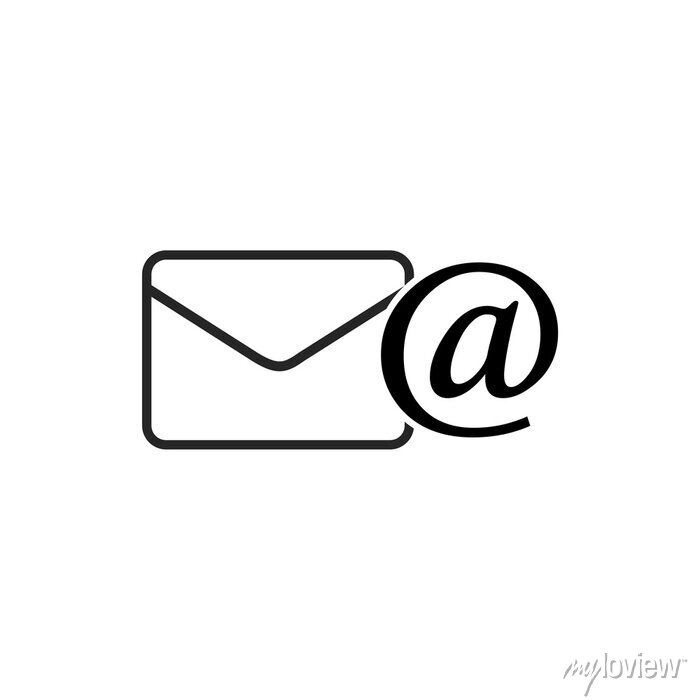 Предметты нысаниуæг æмæ сæ бынат ахуырадон пъланыНацион ахуырады сӕйраг хӕстӕй иу у скъоладзауты алывӕрсыг рӕзтӕн бындур сӕвӕрын. Царды ӕппӕт фӕзындтӕ, хицӕндзинӕдтӕ ӕмӕ ногдзинӕдтӕ ахуырдзаутӕ хъуамӕ базоной сӕ мадӕлон ӕвзаджы фӕрцы.Цæгат Ирыстоны-Аланийы ис дыууæ паддзахадон æвзаджы: ирон æмæ уырыссаг. Ирон æвзагæй адæм пайда кæнынц се ’рвылбоны царды æмæ æхсæнадон-политикон, барадон, наукон, культурон архайды, ахуырад æмæ аивадон-дзырдон сфæлдыстады. Уый у æвзагон/ныхасон æрмæг хъахъхъæныны æмæ йæ иу фæлтæрæй иннæмæ дæттыны сæйраг фæрæзтæй иу. Ирон æвзаджы лексикон-грамматикон, стилистикон фæрæзтæ сты хъæздыг, йæ аивадон-нывгæнæн мадзæлттæ – бирæ æмæ ахадгæ. Уымæ гæсгæ æвзагæн йæ бон у царды домæнтæн дзуапп дæттын, йæ размæ æвæрд хæстæ æнæкъуылымпыйæ æххæст кæнын. Йæ ахуыр кæнын ахъаз у уырыссаг æмæ æндæр æвзæгтæ хуыздæр æмæ æнцондæрæй базонынæн дæр. Ахуырадон предмет «Ирон æвзаг» скъоладзаутæн зонындзинæдтæ дæтты мадæлон æвзаджы тыххæй, амоны, æвзагæй алыхуызон уавæрты куыд пайда кæнын хъæуы æмæ йæ кæцы хæйттæй, уый; скъоладзау ахуыр кæны ирон культурæйы удварнон хъæздыгдзинад æмæ литературæ, æмзонд у йæ адæмимæ, стæй хайджын кæны æппæт адæмты культуронисторион фæлтæрддзинадæй. Ахуырадон предмет  «Ирон æвзаг» ахуыр кæныны сæйраг нысæнттæ сты: 1) ирон (мадæлон) æвзагмæ æмбæлгæ ахаст хъомыл кæнын, куыд культурæйы вазыгджын фæзынд æй æмбарын кæнын; 2) удварнон-эстетикон хæзна кæй у, уый æмбарын кæнын; 3) мадæлон æвзаг ныхас кæныны æмæ ахуырадон архайды сæйраг фæрæзтæй иу, адæймаджы архайды бæлвырд къабæзты зонындзинæдтæ райсыны мадзал, æхсæнады фидаргонд этикон нормæтæ базоныны амал кæй у, уый æмбарын кæнын; 4) вазыгджындæр иумæйагахуырадон арæхстдзинæдтæ æмæ универсалон ахуырадон архæйдтытæ (архайды нысан амонын, фæтк ын æвæрын, библиографион агуырд кæнын, алыхуызон æвзагзонынадон дзырдуæтты æмæ æндæр æвзæрæнты хъæугæ информаци арын, уыимæ дзыллон хабархæссæг фæрæзтæй æмæ Интернетæй, тексты мидисыл кусын) базонын кæнын; 5) æвзаджы системæйы арæзты тыххæй æмæ, куыд кусы, уый тыххæй, ирон литературон æвзаджы стилистикон фæрæзтæ æмæ сæйраг нормæты тыххæй зонындзинæдтæ райсын; æвзагон фæзындтæ уынын, иртасын, кæрæдзиуыл сæ барын, классификаци сын кæнын æмæ сын аргъ дæттыны ахуырадон æмæ æндæр арæхстдзинæдтæ рæзын кæнын; 6) дзургæ æмæ фысгæ ныхасы культурæ, ныхас кæнынимæ баст архайды хуызтæй, æвзаджы фæрæзтæй алыхуызон уавæрты пайда кæныны æгъдæуттæ, ныхасы этикеты нормæтæ базонын; активон дзырдуат хъæздыг кæнын; 7) зонындзинæдтæ æмæ арæхстдзинæдтæй практикон хуызы пайда кæныныл ахуыр кæнын. Федералон паддзахадон ахуырадон стандарттӕ хынцгӕйӕ, алы ирон ӕвзаг ӕмӕ литературӕйы урок дӕр хъуамӕ уа методикон ӕмӕ логикон ӕгъдауӕй раст арӕзт; урочы эффективонӕй пайдагонд цӕуа педагогон фӕрӕзтӕй; урочы скъоладзаутӕн хъӕуы саразын бӕлвырд уавӕртӕ сӕ курдиат ӕххӕстӕй раргом кӕнынӕн; пайда кӕнын хъӕуы  ӕндӕр предметтимӕ баст ӕрмӕгӕй; хынцын хъӕуы скъоладзауты рӕзты ӕмвӕзад ӕмӕ сӕ психологон хицӕндзинӕдтӕ; ӕрмӕг хъуамӕ дзуапп дӕтта, царды цы ногдзинӕдтӕ ӕмӕ ивддзинӕдтӕ цӕуы, уыдонӕн.Мадӕлон ӕвзагӕн удварны рӕзты стыр ахадындзинад кӕй ис, уый дызӕрдыггаг нӕу.  Алы адӕмӕн дӕр сӕ мадӕлон ӕвзаг у сӕ адӕмы стырдӕр хӕзна, ныхас кæныны, хъуыдытæ æргом кæныны фæрæз, адæмы царды тыххæй зонындзинæдтæ кæрæдзийæн дæттыны хотых. Ахуырадон предмет  «Ирон литературæ» у скъолайы ахуырадон программæйы предметтæн сæ ахсджиагдæртæй иу.  Предметы сæйрагдæр хæстæ сты:-  ахуырдзауты  ирон аив дзырды дæсныты уацмыстимæ базонгæ кæнын;-  скъоладзауты миддуне, сæ удварн ирон цардыуаджы нывтæй фæхъæздыгдæр кæнын;-  литертурон уацмысты бындурыл сывæллæтты фæзминаг æмæ фауинаг æгъдæуттæ иртасыныл фæцалх кæнын;- рæзгæ фæлтæры хъомыл кæнын гуманизм æмæ граждайнаг идеалтыл.Ирон æвзаг ахуыр кæныны нысантæ:- ахуырдзаутæн æвзаджы тыххæй иумæйаг зонындзинæдтæ раттын; бацамонын, алы адæмæн дæр йе ’взаг йæ национ хæзна кæй у, хъахъхъæнын æй кæй хъæуы;-ахуырдзауты дзырдуат æмæ грамматикон зонындзинæдтæ фæхъæздыгдæр кæныныл бакусын;-дзургæ æмæ фысгæ ныхасы рæзтыл бакусын, скъоладзауты коммуникативон арæхстдзинæдтæ æмæ зонындзинæдтæ фæуæрæхдæр кæнын;-литературон æвзаджы нормæтимæ базонгæ кæнын, ныхасы уавæртæм гæсгæ сæ раст пайда кæныныл ахуыр кæнын.Ирон литературæ ахуыр кæныны нысантæ:-литературæйы фæрцы скъоладзауты иумæйаг культурæ рæзын кæнын;- литературæйы æмбарынад бацамонын;- литературон уацмысыл æнцой кæнгæйæ, цардæн аргъ кæнын, цард æнкъарын;-ахуырдзаутæм рæзын кæнын чиныгкæсæджы культурæ;-ныхасы арæхстдзинæдтæ райрæзын кæнын æмæ а.д.Ацы предметы ахадындзинад куыд егъау у, ууыл дзуры ног Федералон ахуырадон стандарт дæр, кæцыйы стыр æргом здæхт цæуы удварны хъомыладмæ куыд сæйрагдæр универсалон ахуырадон архайдмæ. Удварны хъомыладыл та нымад у национ химбарынад хъомыл кæнын; мадæлон æвзаг,  литературæ, истори æмæ  адæмон сфæлдыстад ахуыр кæнын.Ирон æвзаг æмæ литературæйы ахуыртæ хъуамæ арæзт цæуой  Федералон паддзахадон ахуырадон стандарты домæнтæм гæсгæ, «Ирон æвзаг æмæ литературæйы программæты» бындурыл (сфидар сæ кодта Республикæ Цæгат Ирыстон-Аланийы Иумæйаг æмæ профессионалон ахуырады министрад, Дзæуджыхъæу, 2005).  Ахуырты рæстæг пайдагонд цæуы ахæм  ахуырадон технологитæй: скъоладзаутæм индивидуалон цæстæй кæсыны технологи (дифференциаци);проблемон ахуыртæ;информацион-коммуникативон технологи;æнæниздзинад хъахъхъæныны  технологи;бæрæггæнæнты инновацион  системæ,  «портфолио»;коллективон  куысты  хуызтæ  (къæйттæй куыст, къордты куыст);проектон-иртасæн  технологи.Ирон æвзаг æмæ литературæйы ахуырты сæйрагдæрыл нымад цæуы æвзагон æмæ лингвистикон, коммуникативон компетенцитæ (арæхстдзинæдтæ), культурæамонынады (культуроведческая) компетенци  рæзын кæнын. Æвзагон æмæ лингвистикон арæхстдзинад (компетенци) – зонын мадæлон æвзаджы наукон бындуртæ, ирон литературон æвзаджы нормæтæ;  бакусын дзырдуат хъæздыг кæныныл, райсын грамматикон зонындзинæдтæ;   æвзаджы иуæгтæн анализ кæнынмæ арæхсын, æвзаджы дзырдуæттæй пайда кæнын зонын.Коммуникативон компетенци (арæхстдзинад) амоны, цæмæй скъоладзаутæ арæхсой ныхасы хуызтæй (дзургæ, фысгæ, хъусгæ) пайда кæнынмæ, ныхасы уавæртæм гæсгæ арæхсой сæ ныхас аразынмæ.   	Культурæамонынады (культуроведческая) компетенци – ирон æвзаг ирон адæмы культурæимæ зонгæ кæныны фæрæз кæй у, уый æнкъарын;  æвзаджы бастдзинæдтæ истори æмæ  адæмы культурæимæ, ирон ныхасы этикетон нормæтæ зонын, пайда кæнынмæ сæ арæхсын.   Ахуырты (урокты) хуызтæНог æрмæг амоныны урок, рацыд æрмæг (зонындзинæдтæ æмæ арæхстдзинæдтæ) бафидар кæныны урок, комбинарон урок, урок-беседæ, фæлхат кæныны урок, урок-лекци, урок-хъазт, урок-иртасæн, урок-практикум, ныхасы рæзтыл кусыны урок.Ахадгӕдӕр мадзӕлттӕ урокты:- индивидуалон куысты хуызтæ; - кæрæдзийы куыстыты хæрзхъæддзинад бæрæг кæнын; - хи куысты хæрзхъæддзинад бæрæг кæнын (дзырдуатæй, бæрæгуатæй пайда кæнгæйæ);-алыхуызон æвзæрстытæ (фонетикон, лексикон, дзырдарæзтон, морфемикон, морфологион, синтаксисон);- грамматикон хъæзтытæ, цæсгæмттæм гæсгæ хъæзтытӕ;- презентацитӕ цæттæ кæныныл куыст;- текстимæ куыст: тексты анализ, текст рацаразыныл куыст æмæ а.д.;- алыхуызон жанрты æмæ функционалон хуызты тексттæ аразын;- искæй ныхасмæ хъус дарын, искæй ныхасы анализ (ахуыргæнæджы хæсмæ гæсгæ);- изложенитæ  (æвзаргæ, бæлвырд æмæ æлвæст) алыхуызон текстты бындурыл;  - сочиненитæ фыссын;  - диктанттæ фыссын;  - орфограммæтæ æмæ пунктограммæтæ амонын.Ахуыры активон методтæ. 	Урочы активон мадзæлттыл банымайæн ис ахæмтæ:– парагрæфæн (раиртæстæн) пълан бацæттæ кæнын;– раиртæсты пункттæй алкæмæ дæр дæнцæгтæ ссарын;– ногæй цы базыдтой, æрмæг бакæсгæйæ, зындгонд та сын цы уыд;– фæйнæгыл фыст фæрстытæн дзуæппытæ бацæттæ кæнын;– хибарæй чиныджы таблицæйæн анализ скæнын, бацæттæ кæнын хи таблицæ æмæ æнд.  Зындæр куысты хуызыл нымад у æрмæджы сæйраг хъуыды сбæрæг кæнын. Ахæм хæслæвæрд раттæн ис æрмæст скъоладзаумæ ахæм арæхстдзинад  куы уа, уæд. Ног æрмæг амонгæйæ, фылдæр хъæуы хибарæй æххæстгæнинаг куысты хуызтæ ссарын, цæмæй сæхæдæг хатдзæгтæ кæной, ног æрмæг æмбаргæйæ амынд цæуа.Скъолайы хæс у скъоладзауты зонадон цымыдисдзинад рæзын кæнын, бæлвырд арæхстдзинæдтæ сæм æвзæрын кæнын, цæмæй дарддæр сæхи бон уа сæхиуыл кусын.Æхсæнады райрæзты ахуырады мидисы модернизаци баст у ахуыры инновацион процесстимæ.Ахуыры сæйраг нысан та у скъоладзаутæм сæвзæрын кæнын æмæ райрæзын кæнын коммуникативон культурæ, бакусын сын сæ ныхасы рæзтыл, фæхъæздыгдæр кæнын сæ активон дзырдуатон сконд, цæмæй сæ хъуыдытæ æнцонæй дзурын сæ бон уа, цæмæй архайой бæлвырд темæйыл раныхæсты, цæмæй сæ бон уа искæй сæ ныхасмæ хъусынмæ сцымыдис кæнын, цæмæй сæ раныхæстæн сæ бон уа хъæугæ кæронбæттæн скæнын.Активон æмæ интерактивон методтæ пайда сты ахуыргæнæгæн, æххуыс ын кæнынц къласы æппæт скъоладзауты дæр куыстыл фæцалх кæнынæн.Ахадгæ куысты тыххæй хъæуы теоретикон бындурæвæрдтытæ, равзарын наукон-практикон мадзæлттæ, фæрæзтæ, коммуникативон хæстæ, пайда кæнын электрон мадзæлттæй æмæ интернет-технологитæй. Активон æмæ интерактивон методтæ пайда сты ахуыргæнæгæн, æххуыс ын кæнынц къласы æппæт скъоладзауты дæр куыстыл фæцалх кæнынæн.Активон æмæ интерактивон методты фæрцы уæрæхдæр кæны скъоладзауты информацион быдыр; рæзы сæ хъуыдыкæнынад, фæцалх вæййынц сæ хъуыдытæ бæлвырд æмæ цыбырæй дзурынмæ; рæзы сæ ныхасы кæльтурæ.Скъоладзаутæ хибарæй, кæнæ та ахуыргæнæджы æххуысæй архайынц цавæрдæр проблемæйæ хатдзæгтæ скæныныл, уый тыххæй сæ хъæуы æрмæст æвзаг зонын нæ, фæлæ коммуникативон æмæ интеллектуалон арæхстдзинæдтæ.Скъоладзауты рæзтыл кусгæйæ, тынг ахадгæ у урочы алы уавæрты дæр иумæйаг куыстæн хъæугæ фадæттæ саразын.Зæгъæм, се ’ппæтæн дæр раттын æмхуызон хæслæвæрд. Скъоладзауты фæдих кæнын хицæн къордтыл, баныхас кæнын, къорды кæмæн цавæр роль уыдзæнис, ууыл. Алы ахуырдзау дæр дзуапп дæтты æрмæст йæхи куыстӕн нæ, фæлæ æппæт къорды куыстӕн дæр. Уый тыххæй лæмæгъдæр ахуырдзаутæ архайынц, цы не ’мбарынц, уымæй тыхджындæрты бафæрсыныл, тыхджындæртæ та тырнынц, цæмæй хæслæвæрд бæстонæй бамбарой, уымæн æмæ йæ хъæуы лæмæгътæн бамбарын кæнын. Ацы куыст кæнгæйæ, скъоладзаутæн рæзы сæ хъуыдыкæнынад, сæ ныхасы хъæд, базонынц коллективы куыд кусын хъæуы, зын уавæрты кæрæдзийæн æххуыс кæнын кæй хъæуы, уый. Æмæ уый æххуыс у æппæт къласæн дæр, уымæн æмæ скъоладзаутæ иумæйагæй архайынц цӕлхдуртӕ иуварс кæныныл.Ахуырады æнтыстдзинад аразгæ у ахуыргæнинæгты тырнындзинадæй, сæ активондзинадæй, сæ куысты характерæй.Ирон æвзаг æмæ литературæйы урокты уæлдай ахадындзинад ис хъазты методæн, уымæн æмæ:        1. Хъазты фæрцы скъоладзау фæцал вæййы коллективон куыстытæ æххæст кæныныл, иумæйаг куысты архайыныл. Йæ размæ цы хæс æвæрд ис, уый феххæст кæны ерысы бацæугæйæ, æмæ йæм уый гуырын кæны стыр цымыдисдзинад.        2. Хъазт сывæллоны ахуыр кæны цавæрдæр (бæлвырд) æгъдæуттæм гæсгæ цæрыныл, хи раст дарыныл.        3. Хъазты раргом вæййынц сывæллоны эмоцитæ, йе ’нкъарæнтæ, хæстæгдæр ын базонæн вæййы йæ мидхъуыдытæ, йæ мидуавæр, йæ характер.        4. Хъазты архайгæйæ, сывæллоны ферох вæййы урочы уæлдай митæ кæнын, дзæгъæл ракæс-бакæс, дзæгъæл митæ  на фæкæны, йæ хъуыдытæ баст вæййынц иу хъуыддагимæ,  фæтырны, йæ размæ æвæрд хæс баххæст кæнынмæ.        5. Хъазт сывæллонмæ хъомыл кæны йæ алыварсы дуне хуыздæр базонынмæ цыбæлдзинад, царды активон уæвынмæ тырнындзинад.       6. Раст арæзт хъазт рæвдздæр кæны логикон хъуыдыкæнынад, фæбæрæг вæййы скъоладзауы зондыл. Хъазт хорз æххуыс у ныхасы рæзтыл бакусынæн, уымæн æмæ сывæллоны бахъæуы йæ хъуыдытæ раргом кæнын, бамбарын сæ кæнын.        7. Хъазты фæрцы сывæллон кæны къæрцхъусдæр, йе ’ргом хуыздæр здахы ахуыры æрмæгмæ.         8. Хъазт у сывæллоны урочы архайынмæ разæнгард кæнæн мадзал, урочы рæвдздæр, сæрæндæр уæвыны хос. Хъазты технологийæ пайда кæнгæйæ, хынцын хъæуы ахæм домæнтæ:1. Хъуамæ хъазт æнгом баст уа урочы грамматикон æрмæгимæ, арæзт уа грамматикон æрмæг хуыздæр бацамонынмæ. 2. Хъазт цæттæ кæнгæйæ, хынцын хъæуы скъоладзауты кар, сæ дунембарынад.3. Бæрцæй фаг хъуамæ уой, урочы цы хъæзтытæй пайдагонд цæуы, уыдон.    Урочы темæмæ гæсгæ рахицæнгæнæн ис ахæм хъæзтытæ: 	- цæсгæмттæм гæсгæ хъазт,- хъазтæй урочы кæцыдæр хайы (райдайæны, астæуæй, кæронæй; ног æрмæг амонгæйæ, рацыд æрмæг фидар кæнгæйæ æмæ а.д. ) пайда кæнын,- æнæхъæн урок хъазты хуызы кæнын (урок-хъазт, урок-ерыс, урок-конкурс, урок-балц, урок-КВН), 	- хуымæтæг урочы хъазты методæй спайда кæнын (орфограммæ ссарын; дзырды фонетикон, морфемикон, морфологион æвзæрст), - хъазты хуызы фæсурокты куысты хуыз баххæст кæнын ( КВН ирон æвзагæй, олимпиадæ, Зондабиты ерыс, балц æмæ æнд.). 	Хъазтæй арæх пайда кæнынц райдайæн скъолайы ахуырты. Фæлæ хъазтæй, куыд методикон мадзалæй, æнæмæнг пайда кæнын хъæуы  5-æм къласы дæр. Уый хорз æххуыс фæуыдзæн сывæллæттимæ хæстæгдæр базонгæ уæвынæн, ахуыртæ цымыдисдæр кæнынæн.  Хӕдзармӕ куысты ӕнӕтрадицион хуызтӕХæдзармæ куыст у æвзаг амоныны куысты æнæмæнг хъæугæ, ахсджиаг этап. Хæдзармæ куыст æххæст кæнгæйæ, скъоладзау банкъары, ирон æвзаг йæхæдæг кæй ахуыр кæны, зонындзинæдтæ йæхæдæг кæй исы, уый.Хæдзармæ куыст æгæр стыр æмæ æгæр зын куы нæ уа, уæд æй скъоладзаутæ разæнгарддæрæй æххæст кæндзысты. Методикæйы ныффидар сты ахæм стандарттæ: хæдзармæ куыстыл (раиртæст сахуыр кæнын, теоретикон æрмæг сфæлхат кæнын æмæ фысгæ фæлтæрæнтæ сæххæст кæнын)  хардз кæнæн ис æппын фылдæр 30-40 минуты (5-9 кълæсты). Хæдзармæ куыст дæтгæйæ, хынцын хъæуы куыд тыхджын, афтæ лæмæгъ скъоладзауты нымæц дæр. Тыхджындæртæн пайда у чысыл зындæр кæнæ уæлæмхасæн хæслæвæрдтæ дæттын, цæмæй цымыдис кæной ирон æвзагмæ, уый тыххæй. Арæхдæр хæдзармæ куыст раттынц, урочы кæронмæ ма дыууæ-æртæ минуты куы баззайы, уæд. Уыимæ ахуыргæнæг æнæмæнг хъуамæ бамбарын кæна хæдзармæ куысты нысан, йæ мидис, йæ æххæст кæныны хуыз, ома æппæт домæнтæ дæр. Федералон паддзахадон ахуырадон стандартмӕ гӕсгӕ урокты стыр ӕргом здахын хъӕуы метапредметон фӕстиуджытӕм, универсалон ахуырадон архӕйдтыты райрӕзтмӕ: уыдон скъоладзауӕн хорз ӕххуыс сты алы предметӕй дӕр ӕнтыстджын уӕвынӕн. Универсалон ахуырадон архӕйдтыты рӕзт рӕвдздӕр кӕнынц хӕдзармӕ куысты цымыдисаг хуызтӕ дӕр. Хӕдзармӕ дӕттын хъӕуы, скъоладзауы абарын, анализ кӕнын, классификаци ӕмӕ ӕриугонд скӕнын, кӕнӕ та  хатдзӕгтӕ кӕныныл чи ̓фтауы, ахӕм куысты хуызтӕ. Ахӕм хӕслӕвӕрдтӕ скъоладзауӕн йӕхицӕн дӕр хӕссынц ӕхсызгондзинад, ӕххӕст сӕ кӕны зӕрдиагдӕрӕй.Уыдоныл архайгӕйӕ, скъоладзау сӕмбӕлы алыхуызон зындзинӕдтыл, кӕм ӕй ӕрмӕг ссарын бахъӕуы, кӕм – равзарын, кӕм та – кӕрӕдзиуыл абарын. Хӕдзармӕ куыст хибарӕй ӕххӕст кӕнгӕйӕ, ахуырдзау йӕ хъус дары йӕ куыстмӕ, аргъ кӕны йӕ архӕйдтытӕн. Цымыдисаг хӕдзармӕ куысты хуызтӕ фӕзынынц скъоладзауы иумӕйаг рӕзтыл, сты ахуырмӕ тырнындзинады фӕрӕз, сфӕлдыстадон хъуыдыкӕнынады рӕзты мадзал. Хӕдзармӕ куысты ӕнӕтрадицион хуызтӕ иуӕрдыгӕй хорз сты урочы ӕрмӕг бафидар кӕнынӕн, иннӕрдыгӕй та феххуыс вӕййынц ахуырдзауы хибарӕй архайыныл фӕцалх кӕнынӕн.Хӕдзармӕ куысты ӕнӕтрадицион хуызтӕм ахӕссӕн ис: - сфӕлдыстадон фысгӕ куыстытӕ (нывӕцӕнтӕ, изложенитӕ);- дзырдуатон диктанттӕ цӕттӕ кӕнын;- темӕмӕ фӕрстытӕ бацӕттӕ кӕнын;- темӕмӕ ӕнцойгӕнӕн таблицӕ саразын;- темӕмӕ тестытӕ бацӕттӕ кӕнын;- рацыд ӕрмӕгмӕ гӕсгӕ кластер кӕнӕ дзырдбыд скӕнын ӕ ӕнд.Ӕнӕтрадицион хӕслӕвӕрдтӕ фӕзынынц урочы алыхуызондзинадыл, сӕ фӕрцы ӕвзаджы уроктӕ кӕнынц цымыдисагдӕр. Скъоладзаумӕ гуырын кӕнынц тырнындзинад, урочы цыдмӕ йе вӕрӕн кӕй хӕссы, уый йын свӕййы разӕнгарддзинады хос. Куысты хуызтӕ рӕвдздӕр кӕнынц ахуырдзауы хъуыдыкӕнынад, йӕ бон вӕййы рацыд ӕрмӕгӕн ӕриугонд скӕнын. Ахуыргӕнӕг ӕнӕмӕнг алы урочы дӕр хъуамӕ фӕрса хӕдзармӕ куыстӕй, бӕрӕг кӕна, куыд ӕххӕстгонд ӕрцыд, уый. Ӕрвылбон ӕм хъусдард куы нӕ цӕуа, уӕд ӕй скъоладзаутӕ нал ӕххӕст кӕндзысты.Хӕдзармӕ куыст сбӕрӕг кӕнӕн ис цалдӕр хуызы: фронталон бафарсты фӕрцы, ӕвзаргӕ бафарст, кӕрӕдзи куыстытӕ сбӕрӕг кӕнын, хи куыст хибарӕй сбӕрӕг кӕнын (индивидуалон куыст). Рекомендацитӕ дистанцион ахуыртӕ ӕххӕст кӕнынӕнДистанцион ӕгъдауӕй скъоладзаутимӕ ирон ӕвзаг ӕмӕ литературӕйӕ  ахуыртӕ ахадгӕдӕрӕй кӕнынӕн зӕрдыл дарын хъӕуы, сӕйрагдӕр кӕй у ныхасы рӕзтыл куыст, ӕмӕ уымӕ гӕсгӕ фылдӕр ӕргом здахын хъӕуы ныхасы рӕзтыл куыстытӕм. Архайын хъӕуы, дистанцион ахуырты размӕ ирон ӕвзагӕй ахуырдзаутӕ цы грамматикон ӕрмӕг рацыдысты, уый бафидар кӕныныл. Уымӕн ӕххуыс фӕуыдзысты хӕслӕвӕрдтӕ алыхуызон цыбыр ӕмӕ цымыдисаг тектты бындурыл.  Тексттӕм гӕсгӕ ахуыргӕнӕгӕн йӕ бон у грамматикӕйӕ хӕслӕвӕрдтӕ дӕттын, тестытӕ цӕттӕ кӕнын; ахуырдзауты, тексты цаутӕ ӕвдыст кӕм цӕуынц, ахӕм иллюстрацитимӕ кусын кӕнын. Стыр ахадындзинад ис нывмӕ гӕсгӕ куыстӕн. Ныв ахуырдзаутӕм арвитӕн ис whatsApp-ы. Нывы бындурыл раттӕн ис хӕслӕвӕрдтӕ:1. Ранымайын, нывы цы предметтæ (фæзындтæ) ис, уыдон.2. Кæцытæ дзы сты удджын, æнæуд?3. Цавæр предметтæ сты нывы бирæон нымæцы? иууон нымæцы?4. Ссарын синонимтæ, антонимтæ дзырдтæм (нывмæ гæсгæ).5. Нывмæ гæсгæ саразын дзырдбæстытæ.6. Нывæн æрхъуыды кæнын ном.7. Нывмæ гæсгæ ныффыссын радзырд.Дистанцон ахуырты кӕнӕн ис диктанттӕ (текст аудиохуызы ныффысс, арвит ӕй сывӕллӕттӕм), изложенитӕ (текст аудиохуызы ныффысс, пълан ын бацӕттӕ кӕнын ӕмӕ йӕ афтӕмӕй арвитын); сочиненитӕ фыссын лӕвӕрд пъланмӕ гӕсгӕ ӕнцойгӕнӕн дзырдтӕм гӕсгӕ. Ирон литературӕйӕ:- бакӕсын, тексты скъуыддзаг хи ныхӕстӕй радзурын (аудио, видео ӕрбарвитын);- тексты фрагменттӕ зӕрдывӕрдӕй ахуыр кӕнын;- текстмӕ хи иллюстрацитӕ цӕттӕ кӕнын;- нывтӕм гӕсгӕ - кӕцыдӕр скъуыддзӕгтӕм хӕслӕвӕрдтӕ, изложенитӕ кӕнын.Электрон ахуырадон фæрæзтæИрон æвзаг æмæ литературæйы уроктæ цæттæ кæнгæйæ, ахуыргæнджытæн сæ бон у пайда кæнын алыхуызон электрон ахуырадон фæрæзтæй. Ссарæн сæ ис ахæм адристыл:1. "Осетинский язык" - учебные и справочные материалы.2. Краткий русско-осетинский разговорник (часть II).3.Министерство Образования и Науки РФ.3. www.osradio.ru Информационно-аналитическое издание.5. www.region15.ru Северо-осетинский информационный портал.6.alaniatv.ru/radio/alaniafm Радио “Алания FM” – прямой эфир.7.www.chempion-ir.ru Чемпион ИР - детская газета Владикавказа.8. iratta.com Осетинская история, сказки, музыка, фотографии, новости, форум.9. osinform.ru Информационное агентство ОСинформ.10. irspb.ru сайт осетинского землячества Санкт-Петербурга.11. iriston.com История и культура Осетии.12. ossetians.com Сайт об осетинах.